Проверочная работа по теме «Обыкновенные дроби» 6 класс1. Напишите дроби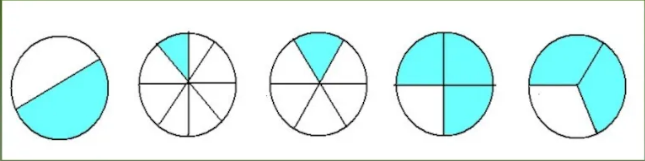 2. Напишите 5 правильных, и пять неправильных дробей3. Напишите в виде дробейПять восьмыхТри десятыхШесть одиннадцатыхОдна третьяВосемь пятыхШесть шестнадцатых4.  Найдите части от числа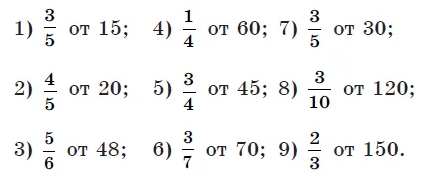 